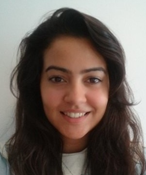 The details in this report reflect progress made since the last meeting of the zone committee, which took place on 6th December 2018 at 3pm.Minutes of previous meetings can be found on our website here: https://www.susu.org/representation/minutes/1285 Pictures/links to blog posts relating to the work in this section: https://www.facebook.com/groups/345272976307585/ Progress ReportProgress ReportPersonal Goal: - Aims to help students to rent (sublet) out drives - 3 have created a FB group which has got some members but not enough activity within the group. Potentially going to do some FB paid ads to get more members.

- Intends to run a questionnaire, aimed at PGs and international students - 2 this is going to go live this month (although I have concerns about all the surveys that just went live as well)
- Working with new partners, Cluttr to improve house harmony - still a 2, they have gone radio silent and haven't replied to any of Isabella's MANY emails so we're still chasing on this.
- Complaint against Poshpads - 2 we're in a back and forth about this. They have addressed our concerns on making it clear they're part of a Property Redress Scheme. However their wording for clauses about negative comments against them and deposits still sounds unfair, but isn't illegal, so we've recommended some phrasing and are waiting on a reply. Will probably still complain to the higher powers that be if we're unsatisfied with their response.

- Housing Fair / Housing Meet and Mingle - 3 these happened last week and went well. Had a conversation with Isabella and yourself about doing it earlier. Rush to Rent isn't working sadly, people are sorting their houses in October regardless so makes sense to have the housing fair earlier when the interest is there and maybe then push comms about it being too early to rent. There was a fear that doing it earlier would panic people into renting but they're going to start looking so may as well be present when they do.

- Working with city council about student housing - 2/3 Martin from SUSU Insight went to a meeting with HMO landlords and the city council. They're addressing several issues, one being the rubbish collection when students move out and have agreed to do more pick ups. I can send around the summary if you like of what else was discussed?Progress: 0/1/2/3- Aims to help students to rent (sublet) out drives - 3 have created a FB group which has got some members but not enough activity within the group. Potentially going to do some FB paid ads to get more members.

- Intends to run a questionnaire, aimed at PGs and international students - 2 this is going to go live this month (although I have concerns about all the surveys that just went live as well)
- Working with new partners, Cluttr to improve house harmony - still a 2, they have gone radio silent and haven't replied to any of Isabella's MANY emails so we're still chasing on this.
- Complaint against Poshpads - 2 we're in a back and forth about this. They have addressed our concerns on making it clear they're part of a Property Redress Scheme. However their wording for clauses about negative comments against them and deposits still sounds unfair, but isn't illegal, so we've recommended some phrasing and are waiting on a reply. Will probably still complain to the higher powers that be if we're unsatisfied with their response.

- Housing Fair / Housing Meet and Mingle - 3 these happened last week and went well. Had a conversation with Isabella and yourself about doing it earlier. Rush to Rent isn't working sadly, people are sorting their houses in October regardless so makes sense to have the housing fair earlier when the interest is there and maybe then push comms about it being too early to rent. There was a fear that doing it earlier would panic people into renting but they're going to start looking so may as well be present when they do.

- Working with city council about student housing - 2/3 Martin from SUSU Insight went to a meeting with HMO landlords and the city council. They're addressing several issues, one being the rubbish collection when students move out and have agreed to do more pick ups. I can send around the summary if you like of what else was discussed?Zone Goal:Progress: 0/1/2/3Future Plans/AOBAdditional Comments: